Maghribi’s News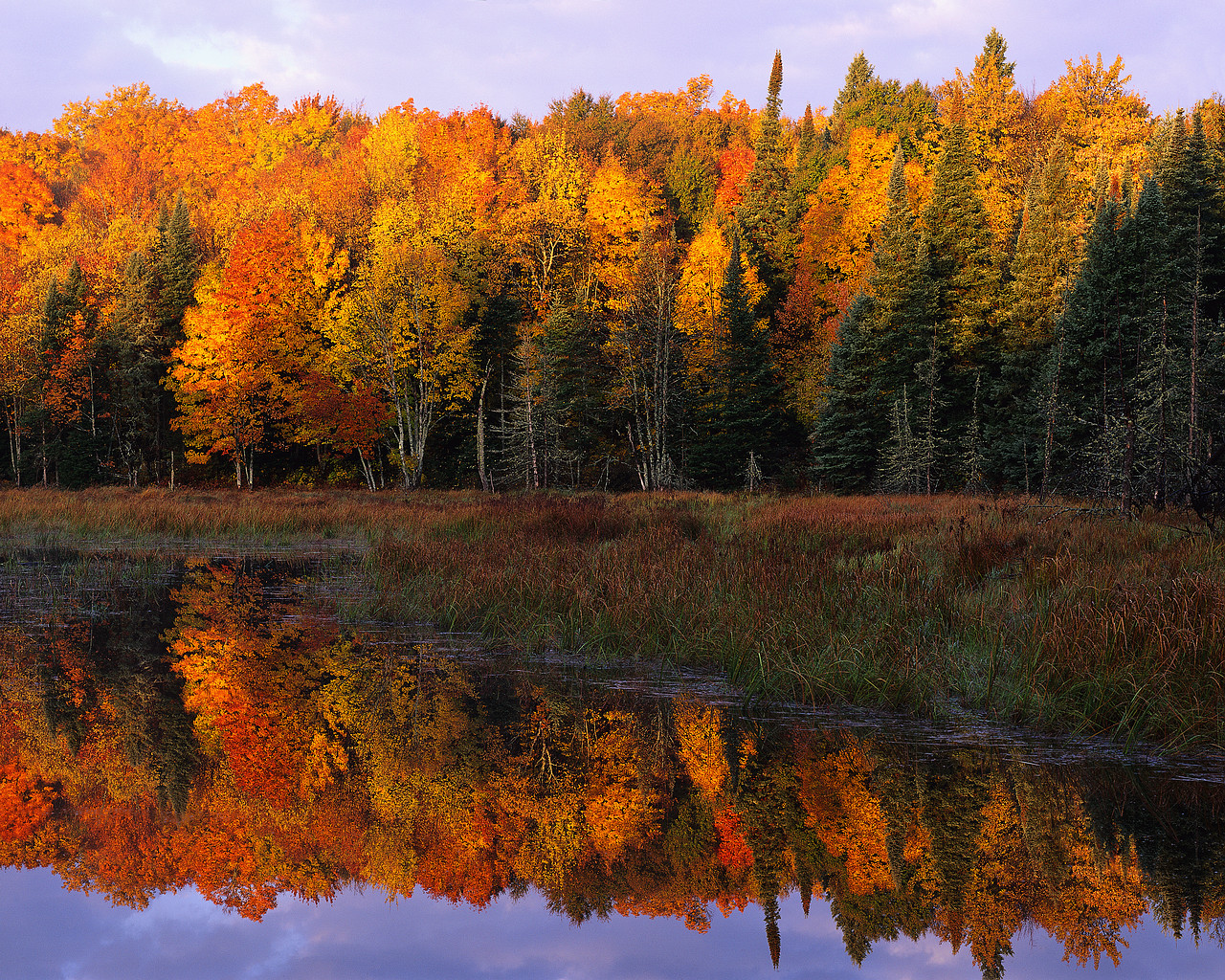 Powers Ferry Elementary-4th Grade Room 407770-578-7936Dana. Maghribi@cobbk12.org  Math:  Students will be focusing on the following areas:	*Multi-Step Word Problems	*Word Problems with time, distance, volume*PerimeterReading: Read 180-Unit 1.Writing: Opinion/Persuasive and Creative Writing.Social Studies: Native American Tribes and Exploration.Science: Force and Motion, Sound and Light. October NewsletterDear Parents,This newsletter will serve as our monthly communication as to the “Happenings” inside our classroom, here at the school and outside in the community.  The newsletter will include overall learning topics in each subject area that we will be covering during the month.  Your child is able to bring their standards based journals and their textbooks home with them each and every night.  Also, the students should be writing their assignments in their agenda every night.Warm Regards,Ms. Maghribi